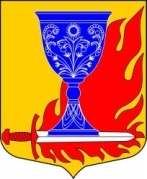 АДМИНИСТРАЦИЯмуниципального образования«Большелуцкое сельское поселение»муниципального образования«Кингисеппский муниципальный район»Ленинградской областиПОСТАНОВЛЕНИЕот 13 ноября 2023 года № 340О внесении изменений в Постановление Администрации МО «Большелуцкое сельское поселение» № 253 от 04 сентября 2023 года «Об утверждении Административного регламента по предоставлению муниципальной услуги «Предоставлениегражданину в собственность бесплатнолибо в аренду земельного участка, находящегося в муниципальнойсобственности МО "Большелуцкое сельское поселение", на котором расположен жилой дом, возведенный до 14 мая 1998 года»В соответствии с Федеральным законом от 27.07.2010 № 210-ФЗ «Об организации предоставления государственных и муниципальных услуг», руководствуясь Постановлением администрации МО «Большелуцкое сельское поселение» от 20.09.2011 № 121 «О Порядке разработки и утверждения административных регламентов предоставления муниципальных услуг в муниципальном образовании «Большелуцкое сельское поселение» муниципального образования «Кингисеппский муниципальный район» Ленинградской области, администрация,ПОСТАНОВЛЯЮ:1. Внести изменения в Постановление Администрации МО «Большелуцкое сельское поселение» № 253 от 04 сентября 2023 года «Об утверждении Административного регламента по предоставлению муниципальной услуги «Предоставление гражданину в собственность бесплатно либо в аренду земельного участка, находящегося в муниципальной собственности МО "Большелуцкое сельское поселение", на котором расположен жилой дом, возведенный до 14 мая 1998 года».2. В разделе 2 приложения 1 к постановлению пункт 2.1 Административного регламента по предоставлению муниципальной услуги «Предоставление гражданину в собственность бесплатно либо в аренду земельного участка, находящегося в муниципальной собственности МО "Большелуцкое сельское поселение", на котором расположен жилой дом, возведенный до 14 мая 1998 года» изложить в следующей редакции:1.1 «2.1. Полное наименование муниципальной услуги:Предоставление гражданину в собственность бесплатно либо в аренду земельного участка, находящегося в муниципальной собственности, на котором расположен жилой дом, возведенный до 14 мая 1998 года.Сокращенное наименование муниципальной услуги: Предоставление гражданину в собственность бесплатно земельного участка, на котором расположен жилой дом.»3. Приложение № 3 к Административному регламенту по предоставлению муниципальной услуги «Предоставление гражданину в собственность бесплатно либо в аренду земельного участка, находящегося в муниципальной собственности МО "Большелуцкое сельское поселение", на котором расположен жилой дом, возведенный до 14 мая 1998 года», утвержденное Постановлением администрации № 253 от 04.09.2023 изложить в новой редакции, согласно Приложению № 1 к настоящему постановлению. 4. Опубликовать настоящее постановление в средствах массовой информации и разместить на официальном сайте МО «Большелуцкое сельское поселение» в информационно-телекоммуникационной сети «Интернет».5. Настоящее постановление вступает в силу после его официального опубликования.6. Контроль за исполнением настоящего постановления оставляю за собой.Исполняющий обязанности главы администрации				МО «Большелуцкое сельское поселение» 				Д.А. МатренинаПриложение №1 к Постановлению администрации МО "Большелуцкое сельское поселение"от 13 ноября 2023 года № 340Приложение № 3 к административному регламентуутв. Постановлением администрацииот 04.09.2023 № 254                                               ____________________________                                               ____________________________                                               ____________________________                                               (контактные данные заявителя                                                            адрес, телефон)РЕШЕНИЕоб отказе в предоставлении муниципальной услугиот ___________№_______Глава Администрации                            				   ____________________________По результатам рассмотрения заявления о предоставлении муниципальной услуги: «Предоставление гражданину в собственность бесплатно либо в аренду земельного участка, находящегося в муниципальной собственности, на котором расположен жилой дом, возведенный до 14 мая 1998 года» от __________ №____ и приложенных к нему документов, принято решение об отказе в предоставлении муниципальной услуги по следующим основаниям:(указываются наименование основания отказа в соответствии с регламентом и разъяснение причин отказа в предоставлении муниципальной услуги)Вы вправе повторно обратиться в Администрацию с заявлением о предоставлении муниципальной услуги после устранения указанных нарушений.Данное решение может быть обжаловано в досудебном порядке путем направления жалобы в Администрацию, а также в судебном порядке.